Autorizovaná osoba 209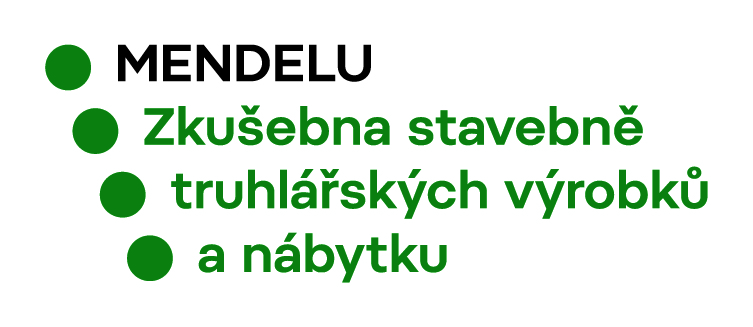 Žádost k výkonu činnosti Autorizované osoby 209 Posuzování shody stavebního výrobku (Nařízení vlády ČR č. 163/2002 Sb., ve znění pozdějších úprav – zaškrtněte požadovaný výkon):VÝROBCE (DOVOZCE):VÝROBEK: 1)   uvádějte přesný název podle technického dokumentu, podle kterého výrobek vyrábíte včetně všech upřesnění (např.: podtyp, provedení, tloušťkovou třídu apod.) Žadatel prohlašuje, že údaje uvedené v žádosti a v přiložené dokumentaci jsou pravdivéa úplné. Žadatel prohlašuje, že tentýž výrobek nepřihlásil u jiné autorizované osoby...................................................				...................................................                    místo a datum                     					podpis zástupce výrobceNEVYPLŇUJTE 	 § 3   – stavební technické osvědčení § 5   – certifikace výrobku § 5a – certifikace výrobku bez zkoušek při dohledu § 6   – posouzení systému řízení výroby § 7   – ověření shody výrobku § 9   – posouzení shody výrobku při kusové výroběObchodní jméno (nebo jméno a příjmení fyzické osoby):Obchodní jméno (nebo jméno a příjmení fyzické osoby):IČO:DIČ:Sídlo (nebo místo podnikání fyzické osoby):Sídlo (nebo místo podnikání fyzické osoby):tel.:E-mail:Obchodní jméno výrobce (jen u dovozce):Obchodní jméno výrobce (jen u dovozce):IČO:DIČ:Sídlo výrobce (jen u dovozce):Sídlo výrobce (jen u dovozce):tel.:E-mail:Místo výroby (adresa):Místo výroby (adresa):tel.:E-mailBankovní spojení:Číslo účtu:Číslo účtu:Statutární zástupce:Pracovník výrobce pověřený k jednání s AO:Pracovník výrobce pověřený k jednání s AO:Zplnomocněný zástupce pro jednání s AO (jen v případě, že se nejedná o pracovníka výrobce):Sídlo zplnomocněného zástupce, tel., E-mail:Sídlo zplnomocněného zástupce, tel., E-mail:Název výrobku, typ, určené použití, technická specifikace – určená norma, jiná:1)Technická dokumentace přiložená k žádosti: (v případě potřeby uveďte v samostatné příloze)Datum přijetí: Ev. č.:Přezkoumal: